MEDICAL THERAPEUTICS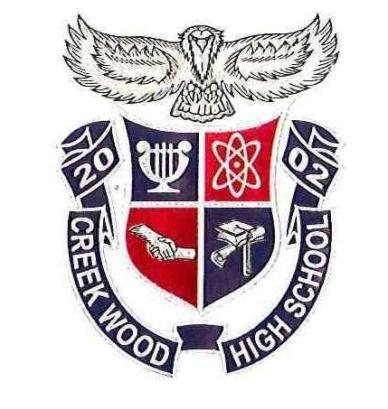     Creek Wood High School                       3499 Highway 47 N                              Charlotte, TN 37036                              615-740-6000 Phone                                615-441-2868 FaxInstructor:Mark Buck MS, ATC, EMT-IVRoom:141Phone:615-740-6000 ext 141Email:mbuck@dcstn.orgTextbook:Online Text Sources.  Student will need online access To complete text book assignments. Tablet, Reader or computer w/ WIFI for class is highly suggestedClass Fee: $5.00Required Materials:  Wrist watch with second hand or seconds displayed we will be taking vital signs throughout the year and you cannot do that without a watch.   A 8GB or larger Jump drive, 3 ring binder with dividers, loose leaf paper, writing utensils, and colored pencils or crayons.   *If possible, bring hand sanitizer, anti bacterial wipes (Clorox type) Kleenex, and Band-Aids.  These items are frequently needed and aren’t supplied.  Please bring items in                      Thank you.Class Rules:Follow all school rules as explained in the student handbook.Be on time (in your seat when the bell rings) If not your Tardy, and Stay in your seat until the teacher dismisses you.Respect:    Yourself, Fellow Students, and all Faculty & Staff in and by your words and actions.NO FOOD in classroom, Only Drinks with a lid that can be sealed  to prevent spillsIf you get it out put it backNO electronics out or in sight unless part of a class activity.Course Objectives      .  Medical Therapeutics is an applied course designed to prepare students to pursue careers in therapeutic services. Upon completion of this course, a proficient student will be able to identify careers in therapeutics services; assess, monitor, evaluate, and report patient/client health status; and identify the purpose and components of treatments.Grading Scale:       A  100-93                                B   92-85	        C   84-75	         D   74-70	         F   69 and belowEvaluations: Class work: 20%,Tests  &  Quizzes: 40%, Projects and deliverables: 20%, Participation / Professionalism: 20%Procedures:   Late work:  20% per day after 3 school days the score results in a ZEROIf you’re sick the 3 day clock starts on your return.  99% of all work will be turned into Google classroom and can be turned in anywhere you have connectivity.Parents will be contacted if the student is having difficulties either behaviorally or academically by the email or phone  that was provided to the district, so please update this information as needed Parents can email me for any questions or concerns at mbuck@dcbe.orgStudents who are absent need to get missed work at the beginning of the first day of their return.and students will have 2 weeks from their return to complete al missing work and tests.  